PR.524.5.2016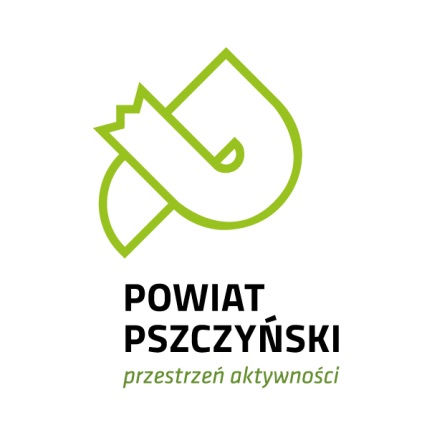 Sprawozdanie z realizacji programu współpracy Powiatu Pszczyńskiego z organizacjami pozarządowymi oraz innymi podmiotami prowadzącymi działalność pożytku publicznego na rok 2015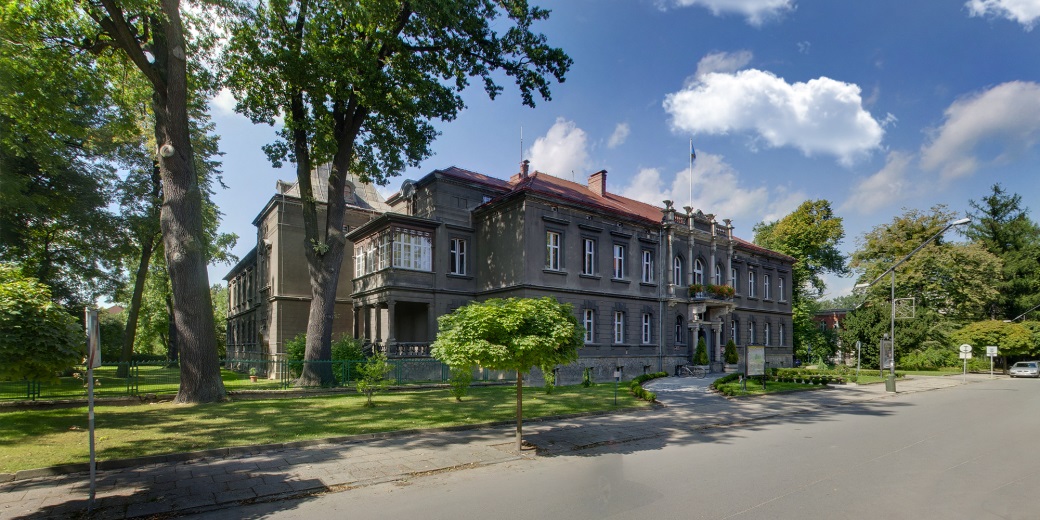 Marzec 2016 r.Spis TreściSpis Treści	2Wstęp	3Okres, zasady i formy współpracy	4Zadania priorytetowe	5Otwarte Konkursy Ofert	6Realizacja zadań publicznych Powiatu Pszczyńskiego w 2015 r. w poszczególnych obszarach	7Ochrona i promocja zdrowia	7Kultura, sztuka, ochrona dóbr kultury i dziedzictwa narodowego	10Wspieranie i upowszechnianie kultury fizycznej	14Turystyka i krajoznawstwo	18Komisje Konkursowe w 2015 roku	21Wysokość środków przeznaczonych w 2015 roku na realizację programu	24Wykaz podmiotów, które w 2015 roku złożyły oferty w trybie konkursowym	24Wykaz podmiotów, które w 2015 roku złożyły oferty w trybie pozakonkursowym, tzw. "Małe granty"	27Realizacja programu współpracy Powiatu Pszczyńskiego z organizacjami pozarządowymi oraz innymi podmiotami prowadzącymi działalność pożytku publicznego na rok 2015 w liczbach	28Wzajemne informowanie się o planowanych kierunkach działalności, poprzez publikowanie na stronie internetowej Powiatu ważnych dla podmiotów informacji	30Realizacja wspólnych projektów i inicjatyw na rzecz społeczności lokalnej	32Udostępnianie obiektów podmiotom tzw. trzeciego sektora	34Szkolenia dla NGO	35Ocena realizacji programu	37Wstęp„Program współpracy Powiatu Pszczyńskiego z organizacjami pozarządowymi oraz innymi podmiotami prowadzącymi działalność pożytku publicznego na rok 2015”, został przyjęty 29 października 2014 r. uchwałą nr XLV/368/14 Rady Powiatu Pszczyńskiego.Dokument został sporządzony przez Wydział Promocji Powiatu i Integracji Europejskiej Starostwa Powiatowego w Pszczynie na bazie programów współpracy obowiązujących w latach poprzednich, zaś podczas jego konstruowania wykorzystano wieloletnie doświadczenia wyniesione ze współpracy Powiatu z podmiotami, wiedzę, praktykę i uwagi wydziałów, zaangażowanych kontakty z tzw. trzecim sektorem.Projekt programu został przekazany komisjom Rady Powiatu Pszczyńskiego w celu wniesienia ewentualnych uwag. Następnie, po uwzględnieniu uwag komisji, na podstawie Zarządzenia Starosty Pszczyńskiego nr 20/2014 z dnia 4 września 2014 r. projekt programu został poddany konsultacjom w dniach od 8 września 2014 r. do 19 września 2014 r., poprzez zamieszczenie w Biuletynie Informacji Publicznej Powiatu Pszczyńskiego (www.bip.powiat.pszczyna.pl), na stronie internetowej powiatu (www.powiat.pszczyna.pl) oraz na tablicy ogłoszeń w budynku Starostwa Powiatowego w Pszczynie. W wyznaczonym terminie nie wpłynęły żadne uwagi do projektu programu.Okres, zasady i formy współpracyProgram określał zasady, zakres i formy współpracy Powiatu Pszczyńskiego z tzw. trzecim sektorem. Znalazły się w nim również priorytetowe zadania publiczne, których realizacja związana była z ich dofinansowaniem z budżetu Powiatu Pszczyńskiego.Okres realizacji programu: 		01.01.2015 – 31.12.2015 ZasadyWspółpraca Powiatu z podmiotami odbywała się w oparciu o następujące zasady:pomocniczości – współpraca władzy samorządowej z podmiotami programu, oparta na obopólnej chęci wzajemnych działań, dążących do jak najlepszych efektów w realizacji zadań publicznych, w celu realizacji ich w sposób ekonomiczny, profesjonalny i terminowy,suwerenności – szanując swoją autonomię powiat i organizacje pozarządowe nie narzucają sobie wzajemnie zadań, posiadają zdolność do bycia podmiotem prawa,partnerstwa – dobrowolna współpraca równorzędnych dla siebie podmiotów w rozwiązywaniu wspólnie zdefiniowanych problemów i osiąganiu razem wytyczonych celów,efektywności – wspólne dążenie do osiągnięcia możliwie najlepszych efektów realizacji zadań publicznych,uczciwej konkurencji – równe traktowanie wszystkich podmiotów w zakresie wykonywanych działań,jawności – procedury postępowania przy realizacji zadań publicznych przez organizacje pozarządowe, sposób udzielania oraz wykonania zadania są jawne.Formy współpracyPodejmując ważne społecznie zadania, organizacje przyczyniły się do rozwoju demokracji i kształtowania postaw obywatelskich. Poprzez realizowanie w 2015 roku własnych inicjatyw, jak również wspieranie i konsultowanie przedsięwzięć władz Powiatu, podmioty podobnie jak w roku poprzednim w istotny sposób wzbogaciły możliwości działania samorządu na rzecz mieszkańców.Współpraca pomiędzy Powiatem a podmiotami w sferze realizacji zadań publicznych, odbywała się w szczególności w formach:zlecania podmiotom realizacji zadań publicznych na zasadach określonych w ustawie,realizacji wspólnych projektów i inicjatyw na rzecz społeczności lokalnej,wzajemnego informowania się o planowanych kierunkach działalności, poprzez:publikowanie na stronach internetowych Powiatu ważnych dla podmiotów informacji,gromadzenie informacji o planowanych lub realizowanych przez podmioty zadaniach sfery publicznej,konsultowania z podmiotami projektów aktów normatywnych w dziedzinach dotyczących działalności statutowej tych podmiotów.Zadania priorytetowePowiat Pszczyński w 2015 roku współpracował z podmiotami w sferze zadań publicznych, które określone zostały w art. 4 ust. 1 ustawy o działalności pożytku publicznego i o wolontariacie. W programie na 2015 r. zostały wskazane priorytetowe zadania w następujących obszarach:ochrona i promocja zdrowia,kultura, sztuka, ochrona dóbr kultury i dziedzictwa narodowego,wspieranie i upowszechnianie kultury fizycznej,turystyka i krajoznawstwo.Zgodnie z ustawą, podmioty miały do wyboru jeden ze wskazanych poniżej sposobów ubiegania się o dotację:w trybie konkursowym,w trybie pozakonkursowym:w trybie art. 12 ustawy - poprzez złożenie oferty z własnej inicjatywy podmiotu, która w przypadku uznania celowości skutkuje ogłoszeniem konkursu, w trybie tzw. „małego grantu”, o którym mowa w art. 19a ustawy - dla zadań trwających nie dłużej niż 90 dni, z dofinansowaniem nie przekraczającym kwoty 10.000 zł na projektŁącznie w okresie sprawozdawczym złożono 52 oferty, w tym:w trybie konkursowym:			37 ofertw trybie pozakonkursowym:		15 ofertOtwarte Konkursy OfertZgodnie z uchwałami:nr 20/8/15 Zarządu Powiatu Pszczyńskiego z dnia 13 stycznia 2015 r. nr 21/8/15 Zarządu Powiatu Pszczyńskiego z dnia 13 stycznia 2015 r. nr 22/8/15 Zarządu Powiatu Pszczyńskiego z dnia 13 stycznia 2015 r. nr 23/8/15 Zarządu Powiatu Pszczyńskiego z dnia 13 stycznia 2015 r. zostały ogłoszone otwarte konkursy ofert na zlecanie zadań publicznych Powiatu Pszczyńskiego w 2015 roku w zakresach:kultury, sztuki, ochrony dóbr kultury i dziedzictwa narodowego; wspierania i upowszechniania kultury fizycznej; turystyki i krajoznawstwa; ochrony i promocji zdrowia. Termin realizacji zadań: 			od 14 lutego 2015 r. do 30 listopada 2015 r.Ostateczny termin składania ofert: 	do dnia 3 lutego 2015 r.Rozstrzygnięcie konkursów: 		10 luty 2015 r.Szczegółowe założenia konkursów zawarte były w ogłoszeniach otwartych konkursów ofert stanowiącym załączniki do w/w uchwał Zarządu Powiatu Pszczyńskiego. Powyższe uchwały zgodnie z ustawą o działalności pożytku publicznego i o wolontariacie zostały zamieszczone na stronie internetowej powiatu www.powiat.pszczyna.pl, w Biuletynie Informacji Publicznej www.bip.powiat.pszczyna.pl oraz na tablicy ogłoszeń w budynku Starostwa Powiatowego w Pszczynie. Po pierwszej edycji konkursu ofert w zakresie wspierania i upowszechniania kultury fizycznej pozostała nierozdysponowana pula środków finansowych, dlatego zgodnie z uchwałą nr 55/14/15 Zarządu Powiatu Pszczyńskiego z dnia 25 lutego 2015 r. został ogłoszony otwarty konkurs ofert na zlecanie zadań publicznych Powiatu Pszczyńskiego w 2015 roku w zakresie wspierania i upowszechniania kultury fizycznej - II edycja.Termin realizacji zadań: 			od 7 kwietnia 2015 r. do 30 listopada 2015 r.Ostateczny termin składania ofert: 	do dnia 18 marca 2015 r.Rozstrzygnięcie konkursów: 		31 marca 2015 r.Szczegółowe założenia konkursu zawarte były w ogłoszeniu otwartego konkursu ofert stanowiącym załączniki do w/w uchwały Zarządu Powiatu Pszczyńskiego, która zgodnie z ustawą o działalności pożytku publicznego i o wolontariacie została zamieszczona na stronie internetowej powiatu www.powiat.pszczyna.pl, w Biuletynie Informacji Publicznej www.bip.powiat.pszczyna.pl oraz na tablicy ogłoszeń w budynku Starostwa Powiatowego w Pszczynie. Realizacja zadań publicznych Powiatu Pszczyńskiego w 2015 r. w poszczególnych obszarachOchrona i promocja zdrowiarealizacja: Wydział Oświaty i ZdrowiaW ramach współpracy finansowej zostały zlecone następujące zadania, które były realizowane w szczególności przez: promocję zdrowego stylu życia, popularyzację zagadnień mających na celu podniesienie wiedzy na temat promocji zdrowia i zapobieganiu chorobom, programy profilaktyczne, edukację zdrowotną, promocję zdrowia, ze szczególnym uwzględnieniem uczniów szkół ponadgimnazjalnych, promocję zdrowia psychicznego i zapobieganie zaburzeniom psychicznym oraz zapewnienie osobom z zaburzeniami psychicznymi dostępu do różnych form pomocy umożliwiających życie w środowisku rodzinnym i społecznym, wspieranie działań na rzecz wyrównywania szans życiowych osób z upośledzeniem umysłowym oraz niepełnosprawnych oraz wspieranie działań w zakresie opieki zdrowotnej nad osobami przewlekle chorymi oraz wymagającymi opieki paliatywnej:Uchwały, na podstawie których przyznano dotacje:Uchwała nr 47/12/15 Zarządu Powiatu Pszczyńskiego z dnia 10 lutego 2015 r.Liczba ofert złożonych w obszarze: 	8Liczba przyznanych dotacji:		4Liczba zrealizowanych zadań:		4Liczba beneficjentów: 			185 osóbZbiorcze zestawienie przeznaczenia udzielonych dotacji wraz z informacją o liczbie uczestników poszczególnych przedsięwzięć w zakresie ochrony i promocji zdrowia Kultura, sztuka, ochrona dóbr kultury i dziedzictwa narodowegorealizacja: Wydział Promocji Powiatu i Integracji EuropejskiejW ramach współpracy finansowej zostały zlecone następujące zadania, które były realizowane w szczególności przez: wspieranie inicjatyw kulturalnych dla mieszkańców powiatu poprzez organizację festiwali, konkursów, przeglądów, warsztatów, wystaw itp., w tym imprez mających na celu popularyzację twórczości ludowej oraz lokalnych tradycji oraz organizację imprez kulturalnych, konferencji, konkursów, sesji popularnonaukowych i spotkań mających na celu popularyzację wiedzy o zabytkach:Uchwały, na podstawie których przyznano dotacje:Tryb konkursowy:Uchwała nr 44/12/15 Zarządu Powiatu Pszczyńskiego z dnia 10 lutego 2015 r.Tryb pozakonkursowy, tzw. "małe granty":Uchwała nr 56/14/15 Zarządu Powiatu Pszczyńskiego z dnia 25 lutego 2015 r.Uchwała nr 170/31/15 Zarządu Powiatu Pszczyńskiego z dnia 24 czerwca 2015 r.Uchwała nr 171/31/15 Zarządu Powiatu Pszczyńskiego z dnia 24 czerwca 2015 r.Uchwała nr 238/42/15 Zarządu Powiatu Pszczyńskiego z dnia 23 września 2015 r.Uchwała nr 247/44/15 Zarządu Powiatu Pszczyńskiego z dnia 6 października 2015 r.Uchwała nr 269/47/15 Zarządu Powiatu Pszczyńskiego z dnia 28 października 2015 r.Liczba ofert złożonych w obszarze: 	11Liczba przyznanych dotacji:		10Liczba zrealizowanych zadań:		10Liczba beneficjentów: 			≈ 2197 osóbZbiorcze zestawienie przeznaczenia udzielonych dotacji wraz z informacją o liczbie uczestników poszczególnych przedsięwzięć w zakresie kultury, sztuki, ochrony dóbr kultury i dziedzictwa narodowegoWspieranie i upowszechnianie kultury fizycznejrealizacja: Wydział Promocji Powiatu i Integracji EuropejskiejW ramach współpracy finansowej zostały zlecone następujące zadania, które były realizowane w szczególności przez: organizację imprez sportowo-rekreacyjnych i widowisk sportowych dla mieszkańców; organizację zawodów z elementami współzawodnictwa sportowego dla mieszkańców powiatu oraz wspomaganie rozwoju uzdolnień sportowych dzieci i młodzieży (obozy, szkolenia, treningi, warsztaty, wyjazdy edukacyjno – rekreacyjne itp. odbywające się na terenie powiatu lub poza jego granicami):Uchwały, na podstawie których przyznano dotacje:Tryb konkursowy:Uchwała nr 45/12/15 Zarządu Powiatu Pszczyńskiego z dnia 10 lutego 2015 r.Uchwała nr 113/19/15 Zarządu Powiatu Pszczyńskiego z dnia 31 marca 2015 r.Tryb pozakonkursowy, tzw. "małe granty":Uchwała nr 40/11/15 Zarządu Powiatu Pszczyńskiego z dnia 3 lutego 2015 r.Uchwała nr 57/14/15 Zarządu Powiatu Pszczyńskiego z dnia 25 lutego 2015 r.Uchwała nr 58/14/15 Zarządu Powiatu Pszczyńskiego z dnia 25 lutego 2015 r.Uchwała nr 59/14/15 Zarządu Powiatu Pszczyńskiego z dnia 25 lutego 2015 r.Uchwała nr 82/16/15 Zarządu Powiatu Pszczyńskiego z dnia 10 marca 2015 r.Uchwała nr 83/16/15 Zarządu Powiatu Pszczyńskiego z dnia 10 marca 2015 r.Liczba ofert złożonych w obszarze: 	25Liczba przyznanych dotacji:		18Liczba zrealizowanych zadań:		18Liczba beneficjentów: 			1204 osobyZbiorcze zestawienie przeznaczenia udzielonych dotacji wraz z informacją o liczbie uczestników poszczególnych przedsięwzięć w zakresie wspierania i upowszechniania kultury fizycznejTurystyka i krajoznawstworealizacja: Wydział Promocji Powiatu i Integracji EuropejskiejW ramach współpracy finansowej zostały zlecone następujące zadania, które były realizowane w szczególności przez: organizację imprez krajoznawczych z zakresu turystyki aktywnej zarówno dla dzieci, młodzieży jak i dorosłych mieszkańców powiatu na jego terenie oraz poza granicami oraz wydanie publikacji na temat turystyki i krajoznawstwa w powiecie:Uchwały, na podstawie których przyznano dotacje:Tryb konkursowy:Uchwała nr 46/12/15 Zarządu Powiatu Pszczyńskiego z dnia 10 lutego 2015 r. Tryb pozakonkursowy, tzw. "małe granty":Uchwała nr 24/8/15 Zarządu Powiatu Pszczyńskiego z dnia 13 stycznia 2015 r. Uchwała nr 48/12/15 Zarządu Powiatu Pszczyńskiego z dnia 10 lutego 2015 r. Liczba ofert złożonych w obszarze: 	8Liczba przyznanych dotacji:		7Liczba zrealizowanych zadań:		7Liczba beneficjentów: 			≈ 690 osóbZbiorcze zestawienie przeznaczenia udzielonych dotacji wraz z informacją o liczbie uczestników poszczególnych przedsięwzięć w zakresie turystyki i krajoznawstwaKomisje Konkursowe w 2015 rokuRozdział XII Programu Współpracy Powiatu Pszczyńskiego z Organizacjami Pozarządowymi oraz innymi podmiotami prowadzącymi działalność pożytku publicznego na 2015 rok określił tryb powoływania i zasady działania komisji konkursowych do opiniowania ofert w otwartych konkursach ofert. Zgodnie z art. 15 ustawy o działalności pożytku publicznego i o wolontariacie, w skład komisji konkursowej wchodzą przedstawiciele organu wykonawczego jednostki samorządu terytorialnego oraz osoby reprezentujące organizacje pozarządowe. Dlatego 13 stycznia 2015 r. Zarząd Powiatu Pszczyńskiego ogłosił nabór członków komisji konkursowych. Ogłoszenie o naborze zostało zamieszczone na stronie internetowej powiatu www.powiat.pszczyna.pl, w Biuletynie Informacji Publicznej Powiatu Pszczyńskiego www.bip.powiat.pszczyna.pl oraz na tablicy ogłoszeń w budynku Starostwa Powiatowego w Pszczynie. W wyznaczonym terminie do Starostwa Powiatowego w Pszczynie wpłynęły trzy propozycje ze strony organizacji pozarządowych:Małgorzata Lenczewska – przedstawiciel Stowarzyszenia Nasz Czarków; zgłoszenie dotyczyło prac w komisjach w następujących zakresach: turystyka i krajoznawstwo, wspieranie i upowszechnianie kultury fizycznej oraz ochrona i promocja zdrowia.Arkadiusz Gardiasz – przedstawiciel Pszczyńskiej Fundacji Wspierania i Rozwoju Sportu; zgłoszenie dotyczyło prac w komisjach w następujących zakresach: turystyka i krajoznawstwo, wspieranie i upowszechnianie kultury fizycznej oraz ochrona i promocja zdrowia.Aleksandra Jeleń-Pyclik – przedstawiciel Stowarzyszenia LGD Ziemia Pszczyńska; zgłoszenie dotyczyło prac w komisjach w następujących zakresach: turystyka i krajoznawstwo, kultura, sztuka, ochrona dóbr kultury i dziedzictwa narodowego, wspieranie i upowszechnianie kultury fizycznej oraz ochrona i promocja zdrowia.Uchwałą nr 39/11/15 Zarządu Powiatu Pszczyńskiego z dnia 3 lutego 2015 r. zostały powołane komisje konkursowe do oceny ofert na realizację zadań publicznych Powiatu Pszczyńskiego w 2015 r. w następujących obszarach:turystyka i krajoznawstwo w następującym składzie osobowym:Kinga Pławecka - Bratek - przewodnicząca, naczelnik Wydziału Promocji Powiatu i Integracji EuropejskiejAlicja Markiewka - członek, podinspektor w Wydziale Promocji Powiatu i Integracji EuropejskiejMałgorzata Tuchaj - członek, inspektor w Wydziale Oświaty i ZdrowiaKarolina Graca - członek, samodzielne stanowisko ds. kontroliDorota Zywert - członek, audyt wewnętrzny Małgorzata Lenczewska - członek, przedstawiciel Stowarzyszenia Nasz CzarkówArkadiusz Gardiasz - członek, przedstawiciel Pszczyńskiej Fundacji Wspierania i Rozwoju SportuAleksandra Jeleń - Pyclik - członek, przedstawiciel Stowarzyszenia LGD Ziemia Pszczyńskakultura, sztuka, ochrona dóbr kultury i dziedzictwa narodowego w następującym składzie osobowym:Kinga Pławecka - Bratek - przewodnicząca, naczelnik Wydziału Promocji Powiatu i Integracji EuropejskiejAlicja Markiewka - członek, podinspektor w Wydziale Promocji Powiatu i Integracji EuropejskiejMałgorzata Tuchaj - członek, inspektor w Wydziale Oświaty i ZdrowiaKarolina Graca - członek, samodzielne stanowisko ds. kontroliDorota Zywert - członek, audyt wewnętrzny Aleksandra Jeleń - Pyclik - członek, przedstawiciel Stowarzyszenia LGD Ziemia Pszczyńskawspieranie i upowszechnianie kultury fizycznej w następującym składzie osobowym:Kinga Pławecka - Bratek - przewodnicząca, naczelnik Wydziału Promocji Powiatu i Integracji EuropejskiejAlicja Markiewka - członek, podinspektor w Wydziale Promocji Powiatu i Integracji EuropejskiejMałgorzata Tuchaj - członek, inspektor w Wydziale Oświaty i ZdrowiaKarolina Graca - członek, samodzielne stanowisko ds. kontroliDorota Zywert - członek, audyt wewnętrzny Małgorzata Lenczewska - członek, przedstawiciel Stowarzyszenia Nasz CzarkówArkadiusz Gardiasz - członek, przedstawiciel Pszczyńskiej Fundacji Wspierania i Rozwoju SportuAleksandra Jeleń - Pyclik - członek, przedstawiciel Stowarzyszenia LGD Ziemia Pszczyńskaochrona i promocja zdrowia w następującym składzie osobowym:Małgorzata Tuchaj - przewodnicząca, inspektor w Wydziale Oświaty i ZdrowiaKinga Pławecka - Bratek - członek, naczelnik Wydziału Promocji Powiatu i Integracji EuropejskiejAlicja Markiewka - członek, podinspektor w Wydziale Promocji Powiatu i Integracji EuropejskiejKarolina Graca - członek, samodzielne stanowisko ds. kontroliDorota Zywert - członek, audyt wewnętrzny Małgorzata Lenczewska - członek, przedstawiciel Stowarzyszenia Nasz CzarkówArkadiusz Gardiasz - członek, przedstawiciel Pszczyńskiej Fundacji Wspierania i Rozwoju SportuAleksandra Jeleń - Pyclik - członek, przedstawiciel Stowarzyszenia LGD Ziemia PszczyńskaPowołane komisje działały w oparciu o Program Współpracy Powiatu Pszczyńskiego z Organizacjami Pozarządowymi oraz innymi podmiotami prowadzącymi działalność pożytku publicznego na 2015 rok oraz o regulamin pracy Komisji Konkursowej w sprawie oceny ofert na realizację zadań publicznych na terenie Powiatu Pszczyńskiego w 2015 r. stanowiący załącznik nr 1 do ogłoszenia Zarządu Powiatu Pszczyńskiego z dnia 13 stycznia 2015 r. w sprawie: ogłoszenia o naborze członków Komisji Konkursowej opiniującej oferty w konkursie ofert na realizację zadań publicznych na terenie Powiatu Pszczyńskiego w 2015 r.Wysokość środków przeznaczonych w 2015 roku na realizację programu Na realizację Programu w 2015 roku Powiat Pszczyński zabezpieczył w budżecie środki w wysokości 65 000,00 zł.Poniższe zestawienie obrazuje wysokość dotacji udzielonych w poszczególnych obszarach: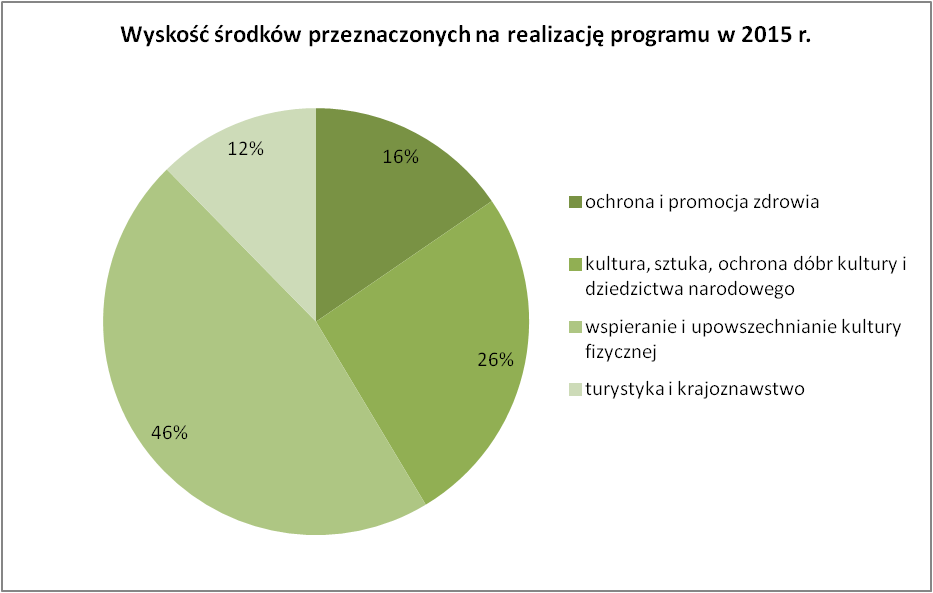 Wykaz podmiotów, które w 2015 roku złożyły oferty w trybie konkursowymWykaz podmiotów, które w 2015 roku złożyły oferty w trybie pozakonkursowym, tzw. "Małe granty" Realizacja programu współpracy Powiatu Pszczyńskiego z organizacjami pozarządowymi oraz innymi podmiotami prowadzącymi działalność pożytku publicznego na rok 2015 w liczbach Wysokość środków przeznaczona na współpracę z organizacjami pozarządowymi w minionych latach (w zł)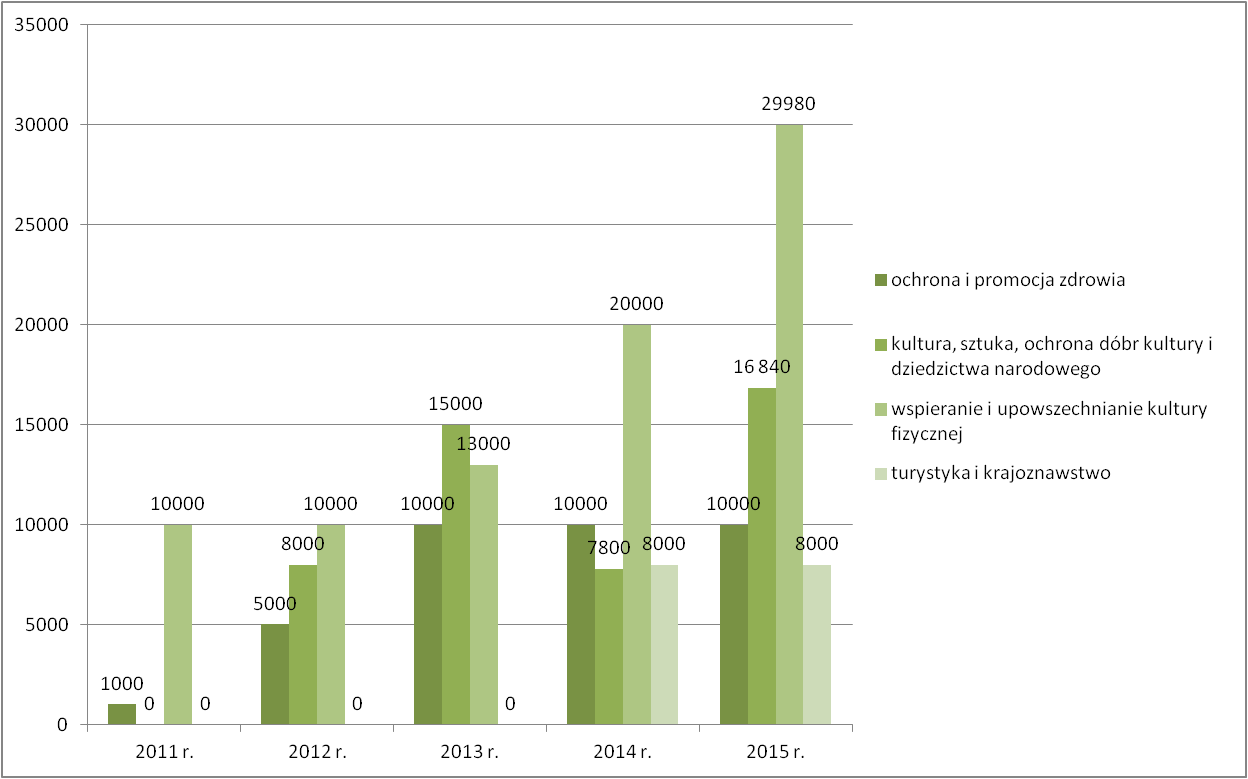 Liczba zrealizowanych zadań publicznych powiatu w minionych latachLiczba beneficjentów zrealizowanych zadań w minionych latach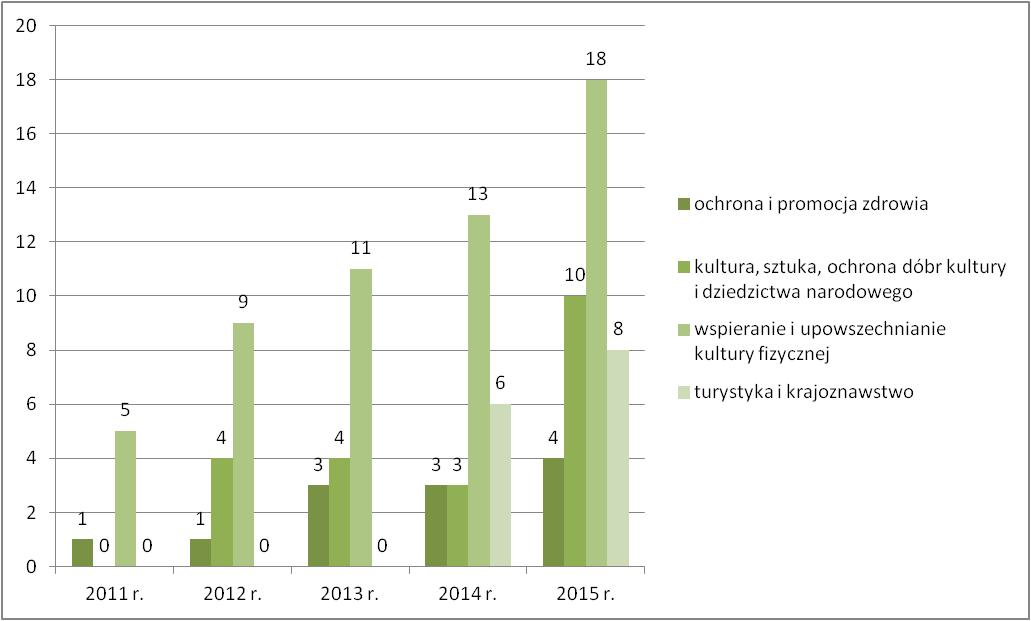 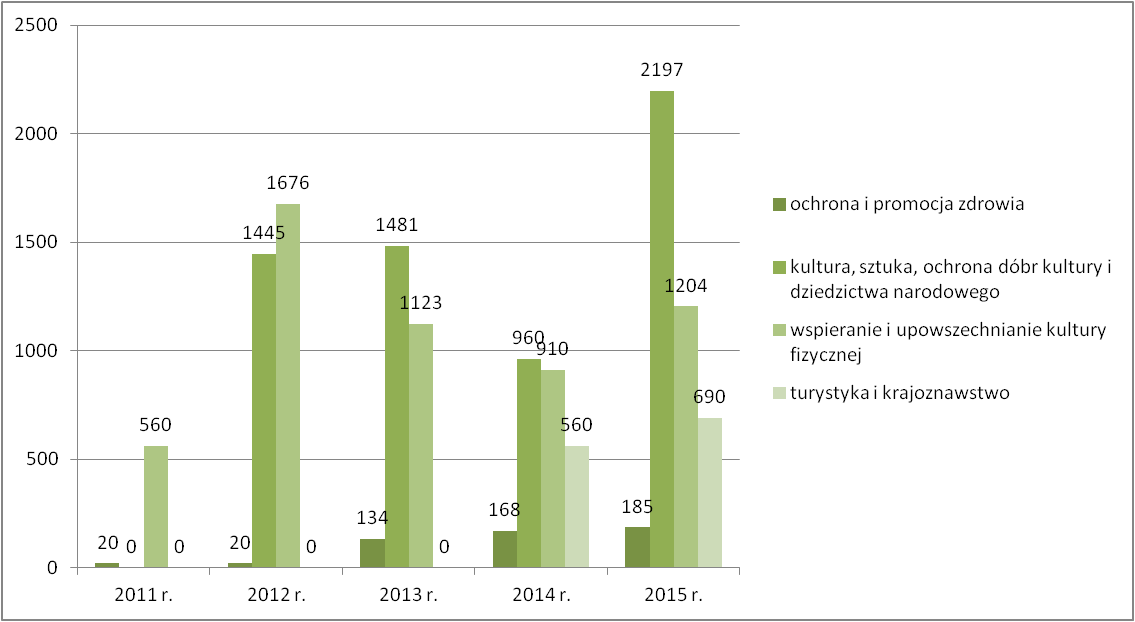 Lokalizacja zadań publicznych powiatu realizowanych w 2015 r.Lokalizacja organizacji, które złożyły oferty na realizację zadań publicznych powiatu w trybie konkursowym oraz w trybie pozakonkursowym, tzw. "małych grantów", w 2015 r. 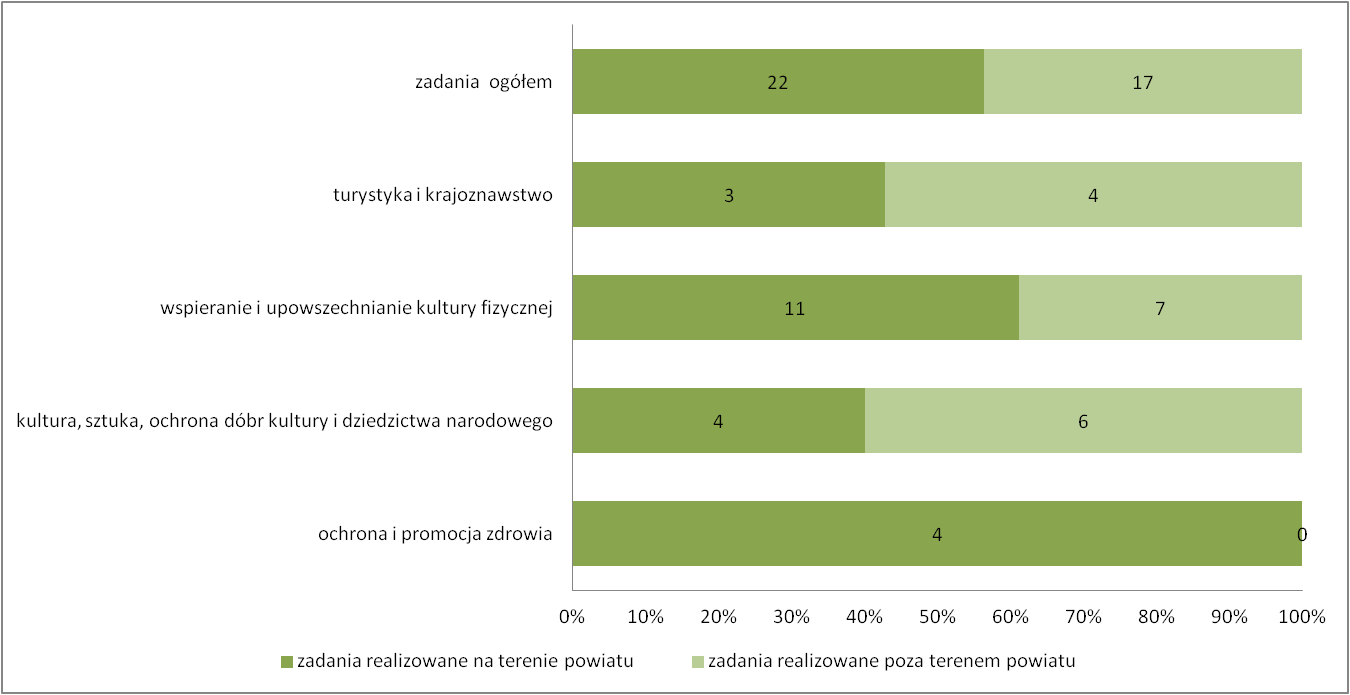 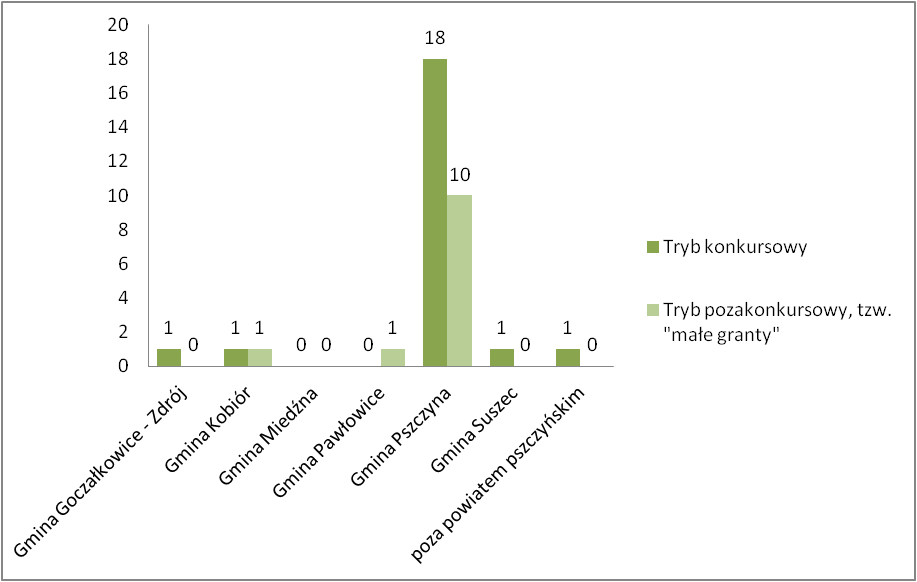 Lokalizacja organizacji, które zrealizowały zadania publiczne powiatu w trybie konkursowym oraz w trybie pozakonkursowym, tzw. "małych grantów", w 2015 r. 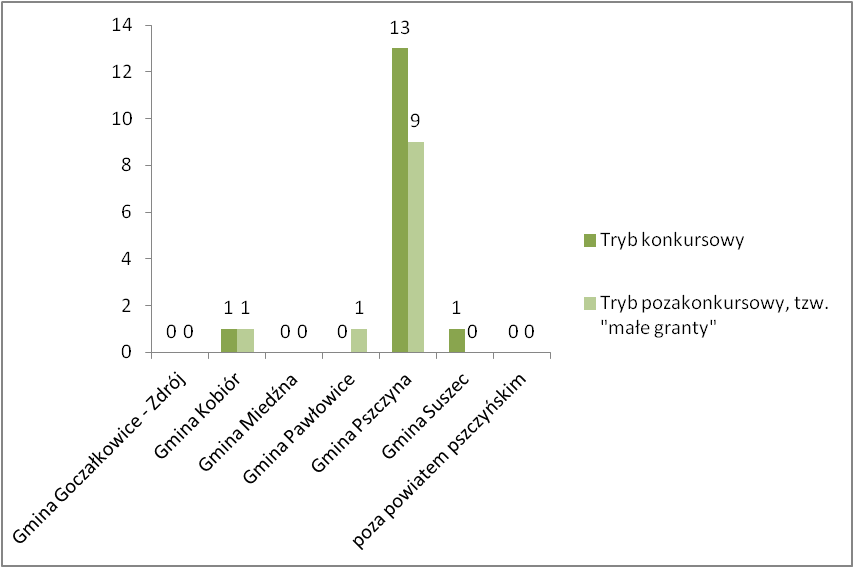 Wzajemne informowanie się o planowanych kierunkach działalności, poprzez publikowanie na stronie internetowej Powiatu ważnych dla podmiotów informacjiNa stronie internetowej www.powiat.pszczyna.pl w zakładce Organizacje pozarządowe w okresie od 1 stycznia do 31 grudnia 2015 r. zamieszczono szereg newsów we wskazanym obszarze tematycznym.Publikowane były najczęściej ogłoszenia o konkursach ofert dla organizacji pozarządowych i innych podmiotów, prowadzących działalność pożytku publicznego, wyniki konkursów wraz z informacjami o przyznanych dotacjach oraz informacje o szkoleniach.W aktualnościach znajdowały się także informacje dotyczące realizowanych przez poszczególne organizacje przedsięwzięć i projektów. Ponadto na stronie internetowej powiatu zamieszczano inne ogłoszenia, mogące mieć znaczenie z punktu widzenia podmiotów, wśród których znalazły się powiadomienia o prowadzonych kampaniach społecznych, projektach, w których można wziąć udział, działaniach podmiotów czy też zdobytych przez powiatowe podmioty nagrodach i wyróżnieniach.Realizacja wspólnych projektów i inicjatyw na rzecz społeczności lokalnejW 2015 roku Powiat wspólnie z podmiotami realizował różnego rodzaju przedsięwzięcia na rzecz społeczności lokalnej Powiatu Pszczyńskiego. Udzielano również patronatów różnego rodzaju wydarzeniom organizowanym przez tzw. trzeci sektor. Wśród inicjatyw można wymienić przykładowo:Patronat starosty nad organizacją Konkursu Krasomówczego „Przewodnika- Krasomówca” organizowanego przez Oddział PTTK Ziemi Pszczyńskiej,Współorganizacja imprezy „Motoserce 2015” organizowanej przez Stowarzyszenie Pszczyńska Grupa Motocyklowa,Współorganizacja Międzyośrodkowych Zawodów Sportowych organizowanych przez Caritas Archidiecezji Katowickiej Ośrodek Matka Boża Różańcowa – objęcie patronatem honorowym starosty i zakup nagród dla uczestników zawodów,Współorganizacja wyjazdu podopiecznych Towarzystwa Przyjaciół Dzieci Oddział Powiatowy,Patronat starosty  nad turniejami tenisowymi organizowanymi przez Pszczyński Klub Tenisowo-Narciarski,Współorganizacja I Pszczyńskiego Weekendu Kryminalnego organizowanego przez Stowarzyszenie Artystyczne "take tam…",Patronat starosty nad organizacją Międzynarodowego Pleneru Rzeźbiarsko-Malarskiego organizowanego przez Polskie Stowarzyszenie na rzecz Osób z Upośledzeniem Umysłowym Koło  Pszczynie,Współorganizacja „XXXII Samochodowego Rajdu Uśmiechu” organizowanego przez Klub Motorowy LOK - patronat starosty i zakup nagród dla uczestników rajdu,Współorganizacja odrzańskiego spływu wiosennego organizowanego przez Harcerską Drużynę Wodną im. Jana Kolna w Pszczynie,Patronat starosty nad Centralnym Zlotem Turystów Kolarzy PTTK organizowanym przez  Oddział PTTK Ziemi Pszczyńskiej,Patronat starosty nad imprezą z okazji 70-lecia LKS Łąka,Współorganizacja wyjazdu Zespołu Ćwiklice organizowanego przez Stowarzyszenie Społeczno-Kulturalne Ziemia Pszczyńska Zespół Ćwiklice,Współorganizacja wyjazdu organizowanego przez Koło Związku Górnośląskiego w Suszcu,Współorganizacja jubileuszu 60-lecia LKS Brzeźce,Współorganizacja przeglądu chórów organizowanego przez Chór Parafialny Semper Communio,Współorganizacja IV Konkursu Dziennikarsko- Fotograficznego „Wspomnienie z wakacji" organizowanego przez UKST Diablak,Współorganizacja koncertu z okazji Światowego dnia Hospicjów i Medycyny Paliatywnej organizowanego przez Hospicjum Św. Ojca Pio w Pszczynie,Współorganizacja spotkania z pływakiem Radosławem Kawęckim organizowanego przez MUKS "Gilus",Współorganizacja wyjazdu Zespołu Ludowego Ćwikliczanie na Międzynarodowy Przegląd Zespołów w Polanicy,  Współorganizacja Międzynarodowego Mityngu Pływackiego organizowanego przez UKS aQuatica Pawłowice,Patronat starosty nad Turniejem Noworocznym w Badmintonie UKS "Plesbad",Współorganizacja wyjazdu Pszczyńskiego Stowarzyszenia Emerytów i Rencistów,Współorganizacja festiwalu teatralnego Teatralna Maszyna Pszczyna,Współorganizacja z Kurkowym Bractwem Strzeleckim zawodów strzeleckich „O tarczę Starosty Pszczyńskiego”,Współorganizacja III Rajdu GBS 2015 & Kulejące Anioły & Garden Pless na rzecz podopiecznych Polskiego Stowarzyszenia na Rzecz Osób z Upośledzeniem Umysłowym Koło w Pszczynie- patronat i wsparcie finansowe,Współorganizacja XIII festiwalu Pow Wow – patronat i wsparcie finansowe,Współorganizacja festynu parafialnego organizowanego przez Parafię Wszystkich Świętych w Pszczynie,Współfinansowanie wydania płyty przez amatorski zespół muzyczny Serso,Współfinansowanie wydania płyty przez amatorski zespół muzyczny Raspberry Hills,Współorganizacja i patronat starosty festiwalu „Pszczyń się do kultury” organizowanego przez Stowarzyszenie Artystyczne Plessart, Patronat starosty nad „Konkursem pracy Wyżłów Wielostronnych i Wszechstronnych oraz Psów Myśliwskich Małych Ras” organizowanego przez Polski Związek Łowiecki, Patronat starosty nad spotkaniem informacyjnym dla NGO z powiatu pszczyńskiego organizowanym przez Regionalny Ośrodek Wspierania Ekonomii Społecznej.Udostępnianie obiektów podmiotom tzw. trzeciego sektoraW 2015 r. bezpłatnie lub na preferencyjnych warunkach udostępniono obiekty sportowe Powiatowego Ośrodka Sportu i Rekreacji w Pszczynie następującym podmiotom:Ponadto bezpłatnie następującym organizacjom pozarządowym udostępniano salę sesyjną Starostwa Powiatowego w Pszczynie:Stowarzyszenie Lokalna Grupa Działania „Ziemia Pszczyńska” (4)Polski Związek Emerytów, Rencistów i Inwalidów, Koło w Pszczynie Pszczyńskie Stowarzyszenie Emerytów i Rencistów (2)Stowarzyszenie Pszczyński Uniwersytet Trzeciego WiekuRegionalny Ośrodek Wspierania Ekonomii Społecznej Centrum Społecznego Rozwoju Szkolenia dla NGO12 października 2015 roku w sali sesyjnej Starostwa Powiatowego w Pszczynie odbyło się organizowane przy współpracy z Urzędem Miejskim w Pszczynie szkolenie dla organizacji pozarządowych z terenu powiatu pszczyńskiego dotyczące zasad przygotowania oferty oraz sprawozdania z realizacji zadania publicznego w 2016 r. Prowadzącym spotkanie był Artur Gluziński – doradca, specjalista w zakresie współpracy administracji publicznej z organizacjami pozarządowymi. Pracował w Ministerstwie Pracy i Polityki Społecznej. Wykładowca akademicki, doświadczony szkoleniowiec. Autor książki "Ustawa o działalności pożytku publicznego i o wolontariacie" (Wyd. DIFIN). Powołany przez Ministra Rozwoju Regionalnego na eksperta do oceny projektów realizowanych w ramach programów operacyjnych na lata 2007-2013 w dziedzinie "Umacnianie społeczeństwa obywatelskiego, w tym wsparcie organizacji pozarządowych oraz partnerów społecznych i gospodarczych". Szkoleniowiec inspektorów kontroli RIO w Katowicach.Udział w szkoleniu wzięło 57 osób, reprezentujących 32 podmioty, tj.:Dom Pomocy Społecznej w PszczynieHospicjum im. Św. Ojca PioKlub Sportowy Czarni PiasekKlub Sportowy Pszczyńskie ŻubryKlub Sportów Walki El ToroLudowy Klub Sportowy Rudołtowice - Ćwiklice Ludowy Klub Sportowy StudzionkaLudowy Klub Sportowy Wisła MałaLudowy Kolarski Uczniowski Klub Sportowy PszczynaOchotnicza Straż Pożarna RudołtowiceOddział PTTK Ziemi PszczyńskiejParafia p.w. Wszystkich Świętych w PszczyniePolski Związek NiewidomychPolskie Stowarzyszenie na Rzecz Osób z Upośledzeniem Umysłowym, Koło w PszczyniePszczyńskie Stowarzyszenie NiesłyszącychPszczyńskie Stowarzyszenie Trzeźwościowe PlessowiacyStowarzyszenie Chór Mieszany "Lutnia" PszczynaStowarzyszenie Edukacji Artystycznej Ogniska Muzycznego w PszczynieStowarzyszenie na Rzecz Osób z Wadami Słuchu i z Wadami WymowyStowarzyszenie na Rzecz Pomocy Uczniom z Upośledzeniem Umysłowym przy Zespole Szkół nr 3 Specjalnych w Pszczynie "Razem"Stowarzyszenie Na Rzecz Wspierania Edukacji Dzieci i Młodzieży "Omnibus"Stowarzyszenie Pszczyński Uniwersytet Trzeciego WiekuSzkolny Klub Sportów i Turystyki Górskiej i Nizinnej „Wichura”Towarzystwo Miłośników Ziemi PszczyńskiejTowarzystwo Przyjaciół Dzieci Oddział Powiatowy w PszczynieUczniowski Klub Sportowo - Turystyczny "Diablak"Uczniowski Klub Sportowy "Centrum" Pszczyna Uczniowski Klub Sportowy "Plesbad"Uczniowski Klub Żeglarski MORiS PszczynaUczniowski Ludowy Klub Tenisa Stołowego PszczynaUczniowski Międzyszkolny Klub Sportowy Ruły UnitedZwiązek Górnośląski Koło SuszecW spotkaniu uczestniczyło także 4 przedstawicieli Starostwa Powiatowego w Pszczynie oraz 5 przedstawicieli Urzędu Miejskiego w Pszczynie.26 listopada 2015 r. w sali sesyjnej Starostwa Powiatowego w Pszczynie odbyło się bezpłatne seminarium informacyjne poświęcone możliwości uzyskania wsparcia szkoleniowego, doradczego i dotacji bezzwrotnych na zakup wyposażenia oraz sprzętu w wysokości od 20-120 tys. złotych dla organizacji pozarządowych, które zdecydują się na zarejestrowanie działalności gospodarczej w 2016 roku lub taką prowadzą. Jest to pierwsza i jedyna tego typu możliwość uzyskania dotacji w Polsce, która skierowana jest nie na realizację projektu, ale na sfinansowanie biznesplanu. Organizatorem spotkania skierowanego do pszczyńskich organizacji pozarządowych był Regionalny Ośrodek Wspierania Ekonomii Społecznej.Ponadto przedstawiciele organizacji pozarządowych mogli na bieżąco kierować zapytania do pracowników wydziałów merytorycznych Starostwa Powiatowego w Pszczynie zajmujących się współpracą z tzw. trzecim sektorem.Ocena realizacji programuSprawozdanie z realizacji Programu zostało sporządzone na podstawie ewaluacji, którą przeprowadził Wydział Promocji Powiatu i Integracji Europejskiej, przy udziale pozostałych wydziałów oraz jednostek organizacyjnych Powiatu współpracujących z podmiotami tzw. trzeciego sektora.Zgodnie z Programem, w trakcie jego realizacji, podmioty prowadzące działalność na terenie Powiatu miały możliwość zgłaszania swoich wniosków, uwag i propozycji do Wydziału Promocji Powiatu i Integracji Europejskiej, w formie pisemnej lub elektronicznej na adres: promocja@powiat.pszczyna.pl. W trakcie realizacji programu, wpłynęła  propozycja powołania Rady Działalności Pożytku Publicznego, zgłoszenie to wpłynęło od Stowarzyszenia Kobiórska Inicjatywa Kulturalna. 
W związku sugestią Stowarzyszenia i nowelizacją ustawy o działalności pożytku publicznego i o wolontariacie, 25 listopada 2015 r. Rada Powiatu Pszczyńskiego podjęła uchwałę nr XII/96/15 w sprawie trybu powoływania członków oraz organizacji i trybu działania Rady Działalności Pożytku Publicznego Powiatu Pszczyńskiego, która określa tryb powoływania członków, organizacje pracy i tryb działania w/w Rady Pożytku. Zgodnie z art. 41e. ustawy z dnia 24 kwietnia 2003 r. o działalności pożytku publicznego i o wolontariacie na wspólny wniosek co najmniej 5 organizacji pozarządowych lub podmiotów wymienionych w art. 3 ust. 3, prowadzących działalność odpowiednio na terenie powiatu organ wykonawczy powiatu tworzy w terminie 2 miesięcy od dnia wpłynięcia wniosku Powiatową Radę Działalności Pożytku Publicznego jako organ konsultacyjny i opiniodawczy.Przyjęcie uchwały w sprawie: trybu powoływania członków oraz organizacji i trybu działania Rady Działalności Pożytku Publicznego Powiatu Pszczyńskiego przyczynia się do realizacji zasady dialogu obywatelskiego, a tym samym wzmocnienia społeczeństwa obywatelskiego w naszym powiecie. Przyjęcie uchwały ma również na celu kształtowanie właściwej współpracy samorządu z organizacjami pozarządowymi. Uchwała pomoże również we współpracy w konkretyzowaniu zadań objętych Programami Współpracy Powiatu Pszczyńskiego z organizacjami pozarządowymi.Ponadto projekt w/w uchwały zgodnie z Zarządzeniem nr 24/2015 Starosty Pszczyńskiego z dnia 19 października 2015 r. został poddany konsultacjom społecznym poprzez opublikowanie go na stronie powiatu pszczyńskiego www.powiat.pszczyna.pl, w Biuletynie Informacji Publicznej Powiatu Pszczyńskiego oraz zamieszczenie go na tablicy ogłoszeń w budynku Starostwa Powiatowego w Pszczynie. W wyznaczonym terminie, tj. od 22.10.2015 r. do 30.10.2015 r., do siedziby starostwa ze strony uprawnionych podmiotów nie wpłynęły żadne uwagi do konsultowanego projektu.Dzięki udzielonemu wsparciu zrealizowano wiele wartościowych przedsięwzięć, które wpłynęły na liczbę nowo powstałych stowarzyszeń i zwiększoną aktywność organizacji pozarządowych w stosunku do lat ubiegłych.W 2015 roku na terenie Powiatu Pszczyńskiego funkcjonowało łącznie 320  tzw. organizacji pozarządowych, w tym:191 stowarzyszeń, zarejestrowanych w Krajowym Rejestrze Sądowym,23 fundacje,31 stowarzyszeń zwykłych,31 klubów sportowych, ujętych w ewidencji prowadzonej przez Starostę Pszczyńskiego, których statuty nie przewidują prowadzenia działalności gospodarczej,44 uczniowskie kluby sportoweW 2015 roku na terenie Powiatu Pszczyńskiego rozpoczęły swoją działalność takie podmioty jak:Klub Sportowy Pszczyńskie Szachy Uczniowski Klub Sportowy Pless WaveStowarzyszenie „Nasz Czarków”Mundurowy Klub Motorowy Rzeczpospolitej Polskiej z siedzibą w Pszczynie Śląskie Stowarzyszenie Instruktorów Żeglarstwa Polskiego Związku ŻeglarskiegoStowarzyszenie „IV Piętro”Stowarzyszenie Pszczyńska Grupa Motocyklowa Stowarzyszenie Kobiet Aktywnych- BabiniecStowarzyszenie „W Samoobronie Miejsc Pracy”Stowarzyszenie „Nowa Energia”Fundacja B-SidesFundacja Przewaga Dzięki Edukacji Fundacja EKONMiędzynarodowa Fundacja Wspierania i Rozwoju Golfa Aktualny rejestr organizacji pozarządowych można znaleźć w Biuletynie Informacji Publicznej Powiatu Pszczyńskiego www.bip.powiat.pszczyna.pl w zakładce Starostwo / Rejestry, ewidencje.Realizacja programu przyczyniła się nie tylko do nadania większego znaczenia inicjatywom z udziałem tzw. trzeciego sektora, ale także do tworzenia odpowiednich warunków dla rozwoju społeczeństwa i dialogu obywatelskiego oraz nawiązania współpracy z nowymi organizacjami pozarządowymi, rokującej w przyszłości urzeczywistnieniem ciekawych przedsięwzięć.Podjęte przez realizatorów programu działania wpłynęły również pozytywnie na poprawę jakości życia mieszkańców naszego powiatu oraz zapewnienie im przyjaznej i otwartej przestrzeni, sprzyjającej podejmowaniu działań odpowiadających na faktyczne potrzeby społeczności lokalnej.Wnioski i spostrzeżenia z realizacji programu w roku 2015 roku z pewnością posłużą podczas konstruowania zapisów programów współpracy Powiatu Pszczyńskiego z organizacjami pozarządowymi i innymi podmiotami prowadzącymi działalności pożytku publicznego w kolejnych latach tak, aby jeszcze efektywniej kształtować społeczeństwo obywatelskie, inspirować do podejmowania działań na rzecz mieszkańców Powiatu i zacieśniać współpracę pomiędzy Powiatem a podmiotami, przyczyniając się tym samym do pozytywnych relacji pomiędzy obiema stronami.lp.podmiotadresnazwa zadaniawysokość dotacji1Uczniowski Klub Sportowo-Turystyczny "Diablak"Ul. 3 Maja 743-200 PszczynaTworzenie możliwości mieszkańcom powiatu wzięcia udziału w szkoleniu dotyczącym udzielania pierwszej pomocy przedmedycznej z elementami edukacji zdrowotnej i promocji zdrowia3 100,00 zł2Polskie Stowarzyszenie na Rzecz Osób z Upośledzeniem Umysłowym, Koło w PszczynieUl. Antesa 443-200 PszczynaTerapia i rehabilitacja w zakresie promocji i ochrony zdrowia osób dorosłych ze sprzężoną głęboką niepełnosprawnością z terenu Powiatu Pszczyńskiego w Świetlicy Terapeutycznej - placówce Koła PSOUU w Pszczynie2 500,00 zł3Stowarzyszenie na Rzecz Pomocy Uczniom z Upośledzeniem Umysłowym przy Zespole Szkół nr 3 Specjalnych w Pszczynie "Razem"Ul. Zamenhofa 543-200 PszczynaWspieranie działań na rzecz wyrównywania szans życiowych osób z niepełnosprawnością intelektualną poprzez organizowanie zajęć terapeutyczno-rehabilitacyjnych3 500,00 zł4Stowarzyszenie na Rzecz Osób z Wadami Słuchu i z Wadami WymowyUl. Księżycowa 28a43-200 PszczynaOchrona zdrowia osób z wadami słuchu i wymowy w społeczności lokalnej900,00 zł10 000,00 złlp.Podmiotnazwa zadaniaokres realizacji zadaniacałkowita wartość zadaniaprzyznana kwota dotacjiprocentowy udział dotacji w całkowitych kosztach zadaniaprzeznaczenie dotacjiliczba uczestnikówUczniowski Klub Sportowo-Turystyczny "Diablak"Tworzenie możliwości mieszkańcom powiatu wzięcia udziału w szkoleniu dotyczącym udzielania pierwszej pomocy przedmedycznej z elementami edukacji zdrowotnej i promocji zdrowia14.02.2015 – 30.11.20156 200,54  zł3 100,00 zł50%- szkolenie45 osóbPolskie Stowarzyszenie na Rzecz Osób z Upośledzeniem Umysłowym, Koło w PszczynieTerapia i rehabilitacja w zakresie promocji i ochrony zdrowia osób dorosłych ze sprzężoną głęboką niepełnosprawnością z terenu Powiatu Pszczyńskiego w Świetlicy Terapeutycznej - placówce Koła PSOUU w Pszczynie01.03.2015 – 31.08.20155 000,00 zł2 500,00 zł50%- bilety wstępu do Jaskini Solnej- zakup materiałów do prowadzenia terapii20 osóbStowarzyszenie na Rzecz Pomocy Uczniom z Upośledzeniem Umysłowym przy Zespole Szkół nr 3 Specjalnych w Pszczynie "Razem"Wspieranie działań na rzecz wyrównywania szans życiowych osób z niepełnosprawnością intelektualną poprzez organizowanie zajęć terapeutyczno-rehabilitacyjnych14.02.2015 – 30.11.201514 472,73 zł3 500,00 zł24,16%- bilety na basen- zajęcia z dogoterapii- zajęcia z hipoterapii99 osóbStowarzyszenie na Rzecz Osób z Wadami Słuchu i z Wadami WymowyOchrona zdrowia osób z wadami słuchu i wymowy w społeczności lokalnej14.02.2015 – 30.11.20151 800,00 zł900,00 zł50%- porady logopedyczne- zajęcia socjoterapeutyczne21 osóbSUMA10 000,00 zł185 osóblp.podmiotAdresnazwa zadaniawysokość dotacjiTryb konkursowyTryb konkursowyTryb konkursowyTryb konkursowyTryb konkursowy1Stowarzyszenie na Rzecz Pomocy Uczniom z Upośledzeniem Umysłowym przy Zespole Szkół nr 3 Specjalnych w Pszczynie "Razem"Ul. Zamenhofa 543-200 PszczynaZabytki i tradycje Śląska - czyli popularyzacja wiedzy o naszym regionie wśród dzieci i młodzieży niepełnosprawnej intelektualnie4 390,00 zł2Stowarzyszenie Nasz CzarkówUl. Powstańców Śląskich 2543-211 CzarkówFestyn "Teatr In&Out" w Czarkowie.1 450,00 zł3Stowarzyszenie Kobiórska Inicjatywa KulturalnaUl Olszewskiego 5443-210 KobiórOrganizacja festiwalu „Reggae w Stodole”1 500,00 zł4Stowarzyszenie Artystyczne PLESSARTUl. 3 Maja 1143-200 PszczynaVI Pszczyński Festiwal Ceramiki3 500,00 złTryb pozakonkursowy, tzw. "małe granty"Tryb pozakonkursowy, tzw. "małe granty"Tryb pozakonkursowy, tzw. "małe granty"Tryb pozakonkursowy, tzw. "małe granty"Tryb pozakonkursowy, tzw. "małe granty"5Stowarzyszenie Pszczyński Uniwersytet Trzeciego WiekuUl. Bogedaina 2043-200 PszczynaRazem możemy więcej i ciekawiej1 000,00 zł6Towarzystwo Przyjaciół Dzieci Oddział Powiatowy w PszczynieUl. Bramkowa 643-200 PszczynaKulturalne zagospodarowanie czasu wolnego dzieciom z rodzin dysfunkcyjnych1 000,00 zł7Stowarzyszenie Charytatywne "Pomoc Rodzinie i Uzależnionym"Ul. Rodzinna 1143-210 KobiórOrganizacja festynu rodzinnego dla mieszkańców Kobióra kultywującego tradycje ziemi pszczyńskiej1 000,00 zł8Stowarzyszenie Chór Mieszany „Lutnia” PszczynaUl. 3 Maja 1543-200 PszczynaWyjazd członków Chóru „Lutnia” w Pszczynie do Poronina i Zakopanego w tym promowanie walorów kulturowych Ziemi Pszczyńskiej1 000,00 zł9Stowarzyszenie Pszczyński Uniwersytet Trzeciego WiekuUl. Bogedaina 2043-200 PszczynaAktywny senior w różnych sferach życia1 000,00 zł10Towarzystwo Przyjaciół Dzieci Oddział Powiatowy w PszczynieUl. Bramkowa 643-200 PszczynaŚlonsko rajza - regionalne podróże po kulturze1 000,00 zł16 840,00 złlp.Podmiotnazwa zadaniaokres realizacji zadaniacałkowita wartość zadaniaprzyznana kwota dotacjiprocentowy udział dotacji w całkowitych kosztach zadaniaprzeznaczenie dotacjiliczba uczestnikówTryb konkursowyTryb konkursowyTryb konkursowyTryb konkursowyTryb konkursowyTryb konkursowyTryb konkursowyTryb konkursowyTryb konkursowy1Stowarzyszenie na Rzecz Pomocy Uczniom z Upośledzeniem Umysłowym przy Zespole Szkół nr 3 Specjalnych w Pszczynie "Razem"Zabytki i tradycje Śląska - czyli popularyzacja wiedzy o naszym regionie wśród dzieci i młodzieży niepełnosprawnej intelektualnie14.02.2015 - 30.11.20158 923,90 zł4 390,00 zł49,19%- transport- nagrody- opłata za udział w warsztatach130 osób2Stowarzyszenie Nasz CzarkówFestyn "Teatr In&Out" w Czarkowie.16.03.2015 - 15.06.20153 321,72 zł1 450,00 zł43,65%- wynagrodzenie dla artystów133 osoby3Stowarzyszenie Kobiórska Inicjatywa KulturalnaOrganizacja festiwalu „Reggae w Stodole”21.04.2015 - 31.07.20154 895,05 zł1 500,00 zł31%- nagłośnienie≈ 400 osób4Stowarzyszenie Artystyczne PLESSARTVI Pszczyński Festiwal Ceramiki01.03.2015 - 30.11.20157 500,00 zł3 500,00 zł46,66%- warsztaty bębniarskie- pokaz mimów≈ 500 osóbTryb pozakonkursowy, tzw. "małe granty"Tryb pozakonkursowy, tzw. "małe granty"Tryb pozakonkursowy, tzw. "małe granty"Tryb pozakonkursowy, tzw. "małe granty"Tryb pozakonkursowy, tzw. "małe granty"Tryb pozakonkursowy, tzw. "małe granty"Tryb pozakonkursowy, tzw. "małe granty"Tryb pozakonkursowy, tzw. "małe granty"Tryb pozakonkursowy, tzw. "małe granty"5Stowarzyszenie Pszczyński Uniwersytet Trzeciego WiekuRazem możemy więcej i ciekawiej27.02.2015 - 27.05.20152 993,86 zł1 000,00 zł33,40%- transport100 osób6Towarzystwo Przyjaciół Dzieci Oddział Powiatowy w PszczynieKulturalne zagospodarowanie czasu wolnego dzieciom z rodzin dysfunkcyjnych10.07.2015 - 07.09.20152 100,50 zł1 000,00 zł47,61%- transport- bilety wstępu- przewodnik- obiad18 osób7Stowarzyszenie Charytatywne "Pomoc Rodzinie i Uzależnionym"Organizacja festynu rodzinnego dla mieszkańców Kobióra kultywującego tradycje ziemi pszczyńskiej26.06.2015 - 10.07.20153 100,00 zł1 000,00 zł32,26%- art. spożywcze≈ 800 osób8Stowarzyszenie Chór Mieszany „Lutnia” PszczynaWyjazd członków Chóru „Lutnia” w Pszczynie do Poronina i Zakopanego w tym promowanie walorów kulturowych Ziemi Pszczyńskiej05.10.2015 - 16.10.20155 666,00 zł1 000,00 zł17,65%- transport43 osoby9Stowarzyszenie Pszczyński Uniwersytet Trzeciego WiekuAktywny senior w różnych sferach życia02.11.2015 - 30.11.20155 747,27 zł1 000,00 zł17,40 %- transport50 osób10Towarzystwo Przyjaciół Dzieci Oddział Powiatowy w PszczynieŚlonsko rajza - regionalne podróże po kulturze01.11.2015 - 30.11.20152 050,00 zł1 000,00 zł48,78%- transport23 osobySUMA16 840,00 zł≈ 2197 osóblp.podmiotAdresnazwa zadaniawysokość dotacjiTryb konkursowyTryb konkursowyTryb konkursowyTryb konkursowyTryb konkursowy1Pszczyńskie Stowarzyszenie SzachoweUl. Rogalińskiego 1243-200 PszczynaGrand Prix Pszczyny w Szachach1 050,00 zł2Uczniowski Klub Sportowo-Turystyczny "Diablak"Ul. 3 Maja 743-200 PszczynaTworzenie możliwości mieszkańcom powiatu spędzenia wolnego czasu poprzez uprawianie wspinaczki1 600,00 zł3Uczniowski Klub Sportowy "Centrum" PszczynaUl. Zamenhofa 5a43-200 PszczynaOrganizacja obozu siatkarskiego dla dziewcząt z powiatu pszczyńskiego8 000,00 zł4Uczniowski Klub Sportowy "Centrum" PszczynaUl. Zamenhofa 5a43-200 PszczynaOrganizacja zajęć sportowych oraz udział w rozgrywkach w dyscyplinie piłka siatkowa zespołów UKS Centrum Pszczyna2 000,00 zł5Uczniowski Klub Sportowy "Centrum" PszczynaUl. Zamenhofa 5a43-200 PszczynaOrganizacja II festiwalu siatkówki dziewcząt "Siatkarski Mundial na Orliku"800,00 zł6Uczniowski Ludowy Klub Sportowy PLESBAD PszczynaUl. Bogedaina 143-200 PszczynaBadminton jako możliwość aktywnego spędzania wolnego czasu przez dzieci i młodzież3 000,00 zł7Uczniowski Ludowy Klub Sportowy PLESBAD PszczynaUl. Bogedaina 143-200 PszczynaLetni obóz badmintona1 800,00 zł8Międzyszkolny Uczniowski Klub Koszykarski PszczynaUl. Księżycowa 2543-200 PszczynaOrganizacja XIX turnieju koszykówki ulicznej Henryk Kania Cup 20152 000,00 zł9Stowarzyszenie Pszczyński Uniwersytet Trzeciego WiekuUl. Bogedaina 2043-200 PszczynaNa sportowo - zdrowo i wesoło700,00 zł10Związek Górnośląski Koło SuszecUl. Szkolna 15443-267 SuszecTurniej Piłki Nożnej Oldbojów500,00 zł11Miejski Klub Sportowy IskraUl. Bogedaina 2243-200 PszczynaWakacje na sportowo – dzieci w wieku 3-7 lat1 800,00 zł12Miejski Klub Sportowy IskraUl. Bogedaina 2243-200 PszczynaWspomaganie rozwoju uzdolnień sportowych dzieci i młodzieży – obóz piłkarski1 500,00 złTryb pozakonkursowy, tzw. "małe granty"Tryb pozakonkursowy, tzw. "małe granty"Tryb pozakonkursowy, tzw. "małe granty"Tryb pozakonkursowy, tzw. "małe granty"Tryb pozakonkursowy, tzw. "małe granty"13Pszczyńskie Stowarzyszenie SzachoweUl. Rogalińskiego 1243-200 PszczynaOrganizacja Drużynowych Szachowych Mistrzostw Powiatu Pszczyńskiego Szkół Podstawowych i Gimnazjów480,00 zł14Stowarzyszenie Pszczyński Uniwersytet Trzeciego WiekuUl. Bogedaina 2043-200 PszczynaAktywny senior - pogodny senior1 000,00 zł15Uczniowski Ludowy Klub Tenisa Stołowego PszczynaUl. Kazimierza Wielkiego 543-200 PszczynaOrganizacja Otwartego Dnia Tenisa Stołowego oraz turnieju dla dzieci, młodzieży i osób dorosłych z terenu Powiatu Pszczyńskiego1 000,00 zł16Uczniowski Międzyszkolny Klub Sportowy Ruły UnitedUl. Wolności 10543-229 ĆwikliceObóz piłkarski dla dzieci w wieku od 7-14 lat w Pieninach1 000,00 zł17Klub Sportowy „Warszowice”Ul. Cieszyńska 643-254 WarszowiceBPS i wyjazd na MPJ w curlingu1 000,00 zł18Uczniowski Ludowy Klub Sportowy PLESBAD PszczynaUl. Bogedaina 143-200 PszczynaPowiatowy dzień dziecka z badmintonem1 000,00 zł29 980,00 złlp.podmiotnazwa zadaniaokres realizacji zadaniacałkowita wartość zadaniaprzyznana kwota dotacjiprocentowy udział dotacji w całkowitych kosztach zadaniaprzeznaczenie dotacjiliczba uczestnikówTryb konkursowyTryb konkursowyTryb konkursowyTryb konkursowyTryb konkursowyTryb konkursowyTryb konkursowyTryb konkursowyTryb konkursowy1Pszczyńskie Stowarzyszenie SzachoweGrand Prix Pszczyny w Szachach14.02.2015 - 30.11.20153 615,78 zł1 050,00 zł29,04 %- koszty sędziowskie- puchary i medale- napoje i poczęstunek- nagrody34 osoby2Uczniowski Klub Sportowo-Turystyczny "Diablak"Tworzenie możliwości mieszkańcom powiatu spędzenia wolnego czasu poprzez uprawianie wspinaczki14.02.2015 - 30.11.20154 404,16 zł1 600,00 zł36,33%- transport- wynajęcie ścianki wspinaczkowej45 osób3Uczniowski Klub Sportowy "Centrum" PszczynaOrganizacja obozu siatkarskiego dla dziewcząt z powiatu pszczyńskiego14.02.2015 - 30.11.201551 463,20 zł8 000,00 zł15,55%- zakwaterowanie75 osób4Uczniowski Klub Sportowy "Centrum" PszczynaOrganizacja zajęć sportowych oraz udział w rozgrywkach w dyscyplinie piłka siatkowa zespołów UKS Centrum Pszczyna14.02.2015 - 30.11.201520 820,59 zł2 000,00 zł9,61%- transport- obsługa sędziowska123 osoby5Uczniowski Klub Sportowy "Centrum" PszczynaOrganizacja II festiwalu siatkówki dziewcząt "Siatkarski Mundial na Orliku"07.04.2015 - 20.09.20155 049,64 zł800,00 zł15,84%- koszulki93 osoby6Uczniowski Ludowy Klub Sportowy PLESBAD PszczynaBadminton jako możliwość aktywnego spędzania wolnego czasu przez dzieci i młodzież14.02.2015 - 30.11.201510 178,30 zł3 000,00 zł29,5%- sprzęt sportowy- wyżywienie117 osób7Uczniowski Ludowy Klub Sportowy PLESBAD PszczynaLetni obóz badmintona15.05.2015 - 31.07.201537 673,90 zł1 800,00 zł4,78%- nocleg- wyżywienie45 osób8Międzyszkolny Uczniowski Klub Koszykarski PszczynaOrganizacja XIX turnieju koszykówki ulicznej Henryk Kania Cup 201520.08.2015 - 30.09.20158 679,48 zł2 000,00 zł23%- koszulki- nagrody240 osób9Stowarzyszenie Pszczyński Uniwersytet Trzeciego WiekuNa sportowo - zdrowo i wesoło07.04.2015 - 30.06.20151 950,00 zł700,00 zł35,9%- transport38 osób10Związek Górnośląski Koło SuszecTurniej Piłki Nożnej Oldbojów07.04.2015 - 30.06.20153 308,63 zł500,00 zł15,11%- nagrody60 osób11Miejski Klub Sportowy IskraWakacje na sportowo – dzieci w wieku 3-7 lat07.04.2015 - 30.11.20153 697,99 zł1 800,00 zł48,67%- sprzęt sportowy60 osób12Miejski Klub Sportowy IskraWspomaganie rozwoju uzdolnień sportowych dzieci i młodzieży – obóz piłkarski07.04.2015 - 30.11.20153 000,00 zł1 500,00 zł50%- zakwaterowanie,- wyżywienie10 osóbTryb pozakonkursowy, tzw. "małe granty"Tryb pozakonkursowy, tzw. "małe granty"Tryb pozakonkursowy, tzw. "małe granty"Tryb pozakonkursowy, tzw. "małe granty"Tryb pozakonkursowy, tzw. "małe granty"Tryb pozakonkursowy, tzw. "małe granty"Tryb pozakonkursowy, tzw. "małe granty"Tryb pozakonkursowy, tzw. "małe granty"Tryb pozakonkursowy, tzw. "małe granty"13Pszczyńskie Stowarzyszenie SzachoweOrganizacja Drużynowych Szachowych Mistrzostw Powiatu Pszczyńskiego Szkół Podstawowych i Gimnazjów15.03.2015 - 15.03.20151 010,00 zł480,00 zł47,52%- puchary i medale53 osoby14Stowarzyszenie Pszczyński Uniwersytet Trzeciego WiekuAktywny senior - pogodny senior27.02.2015 - 31.03.20152 049,86 zł1 000,00 zł49%- transport48 osób15Uczniowski Ludowy Klub Tenisa Stołowego PszczynaOrganizacja Otwartego Dnia Tenisa Stołowego oraz turnieju dla dzieci, młodzieży i osób dorosłych z terenu Powiatu Pszczyńskiego01.03.2015 - 24.05.20152 000,00 zł1 000,00 zł50%- sprzęt sportowy48 osób16Uczniowski Międzyszkolny Klub Sportowy Ruły UnitedObóz piłkarski dla dzieci w wieku od 7-14 lat w Pieninach01.06.2015 - 31.07.201510 432,84 zł1 000,00 zł9,5%- nocleg i wyżywienie19 osób17Klub Sportowy „Warszowice”BPS i wyjazd na MPJ w curlingu12.03.2015 - 30.04.20152 100,00 zł1 000,00 zł47,62%- koszulki- nocleg7 osób18Uczniowski Ludowy Klub Sportowy PLESBAD PszczynaPowiatowy dzień dziecka z badmintonem15.05.2015 - 15.06.20153 562,09 zł1 000,00 zł21,06%- dyplomy- wyżywienie89 osóbSUMA29 980,00 zł1204 osobylp.Podmiotadresnazwa zadaniawysokość dotacjiTryb konkursowyTryb konkursowyTryb konkursowyTryb konkursowyTryb konkursowy1Uczniowski Klub Sportowo Turystyczny „Diablak”Ul. 3 Maja 743-200 PszczynaII Rajd Górski dla uczniów szkół podstawowych1 100,00 zł2Uczniowski Klub Sportowo Turystyczny „Diablak”Ul. 3 Maja 743-200 PszczynaTworzenie możliwości mieszkańcom powiatu spędzenia wolnego czasu poprzez uprawianie turystyki w formie wycieczek, obozu rowerowego i obozu górskiego2 700,00 zł3Oddział PTTK Ziemi PszczyńskiejUl. Rynek 1543-200 PszczynaXXXVIII Rajd Pieszy i Rowerowy po Ziemi Pszczyńskiej900,00 zł4Oddział PTTK Ziemi PszczyńskiejUl. Rynek 1543-200 PszczynaXI Rajd Rowerowy Poznajemy okolice Jeziora Goczałkowickiego600,00 zł5Oddział PTTK Ziemi PszczyńskiejUl. Rynek 1543-200 PszczynaXVII Rajd Górski Pieszy dla młodzieży Powiatu Pszczyńskiego1 200,00 złTryb pozakonkursowy, tzw. "małe granty"Tryb pozakonkursowy, tzw. "małe granty"Tryb pozakonkursowy, tzw. "małe granty"Tryb pozakonkursowy, tzw. "małe granty"Tryb pozakonkursowy, tzw. "małe granty"6Oddział PTTK Ziemi PszczyńskiejUl. Rynek 1543-200 PszczynaIV Rowerowy Rajd Oświęcimski - 70. Rocznica Marszu Śmierci500,00 zł7Uczniowski Klub Sportowo Turystyczny „Diablak”Ul. 3 Maja 743-200 PszczynaWycieczki turystyczne dla mieszkańców powiatu pszczyńskiego1 000,00 zł8 000,00 złlp.Podmiotnazwa zadaniaokres realizacji zadaniacałkowita wartość zadaniaprzyznana kwota dotacjiprocentowy udział dotacji w całkowitych kosztach zadaniaprzeznaczenie dotacjiliczba uczestnikówTryb konkursowyTryb konkursowyTryb konkursowyTryb konkursowyTryb konkursowyTryb konkursowyTryb konkursowyTryb konkursowyTryb konkursowy1Uczniowski Klub Sportowo – Turystyczny „DIABLAK”II Rajd Górski dla uczniów szkół podstawowych14.02.2015 - 30.11.20155 005,10 zł1 100,00 zł21,98%- transport- nagrody60 osób2Uczniowski Klub Sportowo – Turystyczny „DIABLAK”Tworzenie możliwości mieszkańcom powiatu spędzenia wolnego czasu poprzez uprawianie turystyki w formie wycieczek, obozu rowerowego i obozu górskiego14.02.2015 - 30.11.20159 569,01 zł2 700,00 zł28,22%- transport118 osób3Oddział PTTK Ziemi PszczyńskiejXXXVIII Rajd Pieszy i Rowerowy po Ziemi Pszczyńskiej01.05.2015 - 30.06.20155 956,37 zł900,00 zł15,11%- nagrody≈ 120 osób4Oddział PTTK Ziemi PszczyńskiejXI Rajd Rowerowy Poznajemy okolice Jeziora Goczałkowickiego03.04.2015 - 15.06.20155 736,53 zł600,00 zł10,46%- posiłek113 osób5Oddział PTTK Ziemi PszczyńskiejXVII Rajd Górski Pieszy dla młodzieży Powiatu Pszczyńskiego01.09.2015 - 31.10.20154 316,62 zł1 200,00 zł12,88%- transport≈ 199 osóbTryb pozakonkursowy, tzw. "małe granty"Tryb pozakonkursowy, tzw. "małe granty"Tryb pozakonkursowy, tzw. "małe granty"Tryb pozakonkursowy, tzw. "małe granty"Tryb pozakonkursowy, tzw. "małe granty"Tryb pozakonkursowy, tzw. "małe granty"Tryb pozakonkursowy, tzw. "małe granty"Tryb pozakonkursowy, tzw. "małe granty"Tryb pozakonkursowy, tzw. "małe granty"6Oddział PTTK Ziemi PszczyńskiejIV Rowerowy Rajd Oświęcimski - 70. Rocznica Marszu Śmierci16.01.2015 - 21.02.20151 356,00 zł500,00 zł36,87%- transport23 osoby7Uczniowski Klub Sportowo – Turystyczny „DIABLAK”Wycieczki turystyczne dla mieszkańców powiatu pszczyńskiego14.03.2015 - 02.06.20153 749,31 zł1 000,00 zł26,67%- transport57 osóbSUMA8 000,00 zł≈ 690 osóblp.obszar współpracywysokość środków1ochrona i promocja zdrowia10 000,00 zł2kultura, sztuka, ochrona dóbr kultury i dziedzictwa narodowego16 840,00 zł3wspieranie i upowszechnianie kultury fizycznej29 980,00 zł4turystyka i krajoznawstwo8 000,00 zł64 820,00 złLp.Nazwa podmiotuadres1Ludowy Klub Sportowy BrzeźceUl. Ofiar Faszyzmu43-200 Brzeźce 2Miejski Klub Sportowy IskraUl. Bogedaina 2243-200 Pszczyna3Międzyszkolny Uczniowski Klub Koszykarski PszczynaUl. Księżycowa 2543-200 Pszczyna4Oddział PTTK Ziemi PszczyńskiejUl. Rynek 1543-200 Pszczyna5Polskie Stowarzyszenie na Rzecz Osób z Upośledzeniem Umysłowym, Koło w PszczynieUl. Antesa 443-200 Pszczyna6Pszczyński Ludowy Klub Jeździecki PlessówkaUl. Jagiellońska 1143-241 Łąka7Pszczyński Ludowy Klub SportowyUl. Bogedaina 2243-200 Pszczyna8Pszczyńskie Stowarzyszenie SzachoweUl. Rogalińskiego 1243-200 Pszczyna9Pszczyńskie Stowarzyszenie Trzeźwościowe "Plessowiacy"Ul. 3 Maja 15a43-200 Pszczyna10Stowarzyszenie Artystyczne PLESSARTUl. 3 Maja 1143-200 Pszczyna11Stowarzyszenie Kobiórska Inicjatywa KulturalnaUl Olszewskiego 5443-210 Kobiór12Stowarzyszenie Lokalna Grupa Rybacka "Żabi Kraj"ul. Mickiewicza 943-430 Skoczów13Stowarzyszenie na Rzecz Osób z Wadami Słuchu i z Wadami WymowyUl. Księżycowa 28a43-200 Pszczyna14Stowarzyszenie na Rzecz Pomocy Uczniom z Upośledzeniem Umysłowym przy Zespole Szkół nr 3 Specjalnych w Pszczynie "Razem"Ul. Zamenhofa 543-200 Pszczyna15Stowarzyszenie Nasz CzarkówUl. Powstańców Śląskich 2543-211 Czarków16Stowarzyszenie Pszczyński Uniwersytet Trzeciego WiekuUl. Bogedaina 2043-200 Pszczyna17Uczniowski Klub Sportowo-Turystyczny "Diablak"Ul. 3 Maja 743-200 Pszczyna18Uczniowski Klub Sportowy "Centrum" PszczynaUl. Zamenhofa 5a43-200 Pszczyna19Uczniowski Ludowy Klub Sportowy PLESBAD PszczynaUl. Bogedaina 143-200 Pszczyna20Uczniowski Ludowy Klub Tenisa StołowegoUl. Kazimierza Wielkiego 543-200 Pszczyna21Uczniowski Międzyszkolny Klub Sportowy Goczałkowice-ZdrójUl. Powstańców Śląskich 343-230 Goczałkowice-Zdrój22Związek Górnośląski Koło SuszecUl. Szkolna 15443-267 SuszecLp.Nazwa podmiotuAdres1Klub Sportowy „Warszowice”Ul. Cieszyńska 643-254 Warszowice2Oddział PTTK Ziemi PszczyńskiejUl. Rynek 1543-200 Pszczyna3Pszczyński Ludowy Klub SportowyUl. Bogedaina 2243-200 Pszczyna4Pszczyńskie Stowarzyszenie SzachoweUl. Rogalińskiego 1243-200 Pszczyna5Stowarzyszenie Charytatywne "Pomoc Rodzinie i Uzależnionym"Ul. Rodzinna 1143-210 Kobiór6Stowarzyszenie Chór Mieszany „Lutnia” PszczynaUl. 3 Maja 1543-200 Pszczyna7Stowarzyszenie Pszczyński Uniwersytet Trzeciego WiekuUl. Bogedaina 2043-200 Pszczyna8Towarzystwo Przyjaciół Dzieci Oddział Powiatowy w PszczynieUl. Bramkowa 643-200 Pszczyna9Uczniowski Klub Sportowo Turystyczny „Diablak”Ul. 3 Maja 743-200 Pszczyna10Uczniowski Ludowy Klub Sportowy PLESBAD PszczynaUl. Bogedaina 143-200 Pszczyna11Uczniowski Ludowy Klub Tenisa Stołowego PszczynaUl. Kazimierza Wielkiego 543-200 Pszczyna12Uczniowski Międzyszkolny Klub Sportowy Ruły UnitedUl. Wolności 10543-229 ĆwikliceLp.Nazwa organizacji pozarządowejIlość godzin w 2015 rokuOkres wynajmowaniaWarunki wynajmu1.Pszczyński Ludowy Klub Sportowy344Styczeń – majSierpień - grudzień1 zł / 1 h2.Uczniowski Klub Sportowy PLESBAD166Styczeń – czerwiecPaździernik – grudzień1 zł / 1 h3.Stowarzyszenie Pszczyński Uniwersytet Trzeciego Wieku153Styczeń - czerwiecPaździernik – grudzieńbezpłatnie4.Świetlica Terapeutyczna
w Pszczynie106Styczeń – czerwiecWrzesień – grudzieńbezpłatnie5.Ośrodek Matka Boża Różańcowa
w Pszczynie2815, 17, 23 września1 październikabezpłatnie